Sender’s Full NameYour addressDateAddress of the ReceiverDear _____ (Name of the Recipient),I got to know that you have been a very good child throughout the year. You have been helping everyone at home also. I am so happy after hearing this from Mrs. Clause. She also told me that your favorite watch is not working properly and you want to have a new watch soon. I am so happy to tell you that yesterday, I found your wish list watch in a bag. What a magical coincidence it is! So here, I have got it for you.And I also want to thank you for leaving my favorite cookies on the table. Thank you, my child, for being so amazing. Have a great day and enjoy having your new watch.Ho Ho Merry Christmas!! Wishing you a very happy new year too. Lots of love and happiness.With Love,Santa Claus and Mrs Claus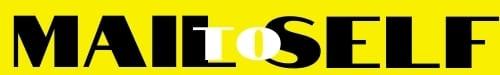 